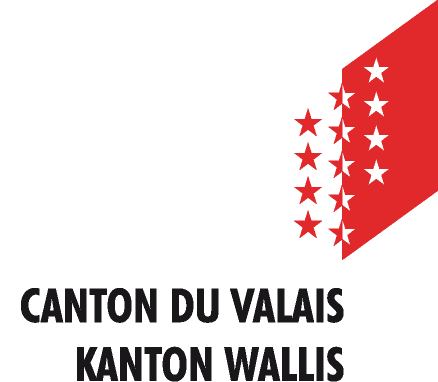 GESUCH UM KANTONSHILFE FÜR
KAUF, BAU ODER RENOVATION(Gesetz über die Regionalpolitik vom 12. Dezember 2008)Das vollständige Dossier ist einzureichen an:Per Post: 	Dienststelle für Wirtschaft, Tourismus und Innovation, Maison de Courten,	Rue St-Théodule, 1951 Sion	oderPer E-Mail im PDF-Format: seti@admin.vs.ch(Zusicherungsphase)GESUCHSTELLERLAGE DES OBJEKTESPROJEKTVERFASSER (nur bei Bau oder Renovation)KOSTENVORANSCHLAG NACH BAUKOSTENPLAN BKP/CRB (auf Fr. 1'000.-- gerundet)BEITRÄGE ANDERER ÖFFENTLICHEN STELLEN (Zutreffendes bitte ankreuzen)ZUSÄTZLICHE ANGABENEINZUREICHEN SINDDER GESUCHSTELLERDatum :	………………………………………….	Unterschrift :	……………………………………………….	Bau	Kauf	Renovation(Zutreffendes bitte ankreuzen)	Einfamilienhaus	EigentumswohnungEingang Kanton:Name, VornameAdressePLZ/OrtTel. Nr. PrivatE-MailTel. Nr. NatelKanton	     	Politische Gemeinde (PLZ/Ort)      Kanton	     	Politische Gemeinde (PLZ/Ort)      Strasse oder QuartierbezeichnungParzelle (n) Nr.Genaue KoordinatenBezeichnung der ZoneNameTel. Nr.AdresseBei pauschalen Kaufpreisen von Einfamilienhäusern oder Eigentumswohnungen sind der Kaufpreis unter Pos. 0 und die Kaufkosten (Handänderungskosten, Notariat und Grundbucheintrag) unter Pos. 5 aufzuführen.Pos. 0 Grundstück	Kaufpreis einschl. Handänderung, Erschliessung und Zinsen während Bauzeit.	      m2 	zu Fr.       pro m2	Fr.	     Pos. 1, 4 und 5	Vorbereitungsarbeiten, Umgebung und Baunebenkosten.	Fr.	     Pos. 2 Gebäude	Baukosten; bei Kauf und Renovation: Gesamterneuerungskosten	      m3 	zu Fr.       	pro m3 SIA =	Fr.	     	Fr.	     	      Garagen	Fr.	     Erstellungskosten (Pos. 1, 2, 4 und 5)				Fr.	     Anlagekosten (Pos. 0, 1, 2, 4 und 5)	Fr.	     Sind Beiträge von anderen öffentlichen Stellen zu erwarten ?Sind Beiträge von anderen öffentlichen Stellen zu erwarten ?Sind Beiträge von anderen öffentlichen Stellen zu erwarten ? ja	 nein ja	 neinWelcher Art: Falls ja, Höhe des Betrages:Datum des vorgesehenen Baubeginns:        Beim Bau oder bei einer Renovation dürfen die Arbeiten solange nicht begonnen werden bis ein rechtskräftiger Subventionsentscheid vorliegt oder bis die Dienststelle für Wirtschaft, Tourismus und Innovation ausnahmsweise eine schriftliche Bewilligung für den vorzeitigen Baubeginn erteilt hat. Der Gesuchsteller bestätigt mit seiner Unterschrift, dass die Arbeiten noch nicht begonnen wurden.Beim Kauf einer Wohnung oder eines bestehenden oder sich im Bau befindenden Wohnhauses darf der Kaufakt solange nicht beim Grundbuch zur Eintragung angemeldet werden, bis ein rechtskräftiger Subventionsentscheid vorliegt oder bis die Dienststelle für Wirtschaft, Tourismus und Innovation ausnahmsweise eine schriftliche Bewilligung für die vorzeitige Anmeldung zur Eintragung beim Grundbuch erteilt hat.	Das Wohnbauhilfeformular (Formular Gesuchsteller und Formular Bank) 	Eine Zonenbestätigung der Gemeinde	Die Pläne, Schnitte und Ansichten im Massstab 1 : 100 oder 1 : 50 (Format A4 oder A3) 	Einen Situationsplan im Massstab 1 : 500 oder 1 : 1000	Einen Kartenausschnitt im Massstab 1 : 25000 mit Standort des Objektes und den Koordinaten	Im Falle eine Kaufes: eine Kopie des Kaufvertrages oder Kaufvertragsentwurfs, welcher noch nicht beim Grundbuch zur Eintragung angemeldet ist 	Im Falle eines Baus sowie bei Renovationen: Eine Auflistung der Kosten für jede Arbeitsgattung oder einen Vertrag im Falle einer Generalunternehmung     	Im Falle einer Renovation: Verkehrswertschatzung der Wohnung oder des Gebäudes, erstellt durch den Ortschätzer, aktuelle Fotos aller Ansichten des Gebäudes sowie Pläne mit allen in rot und gelb eingetragenen geplanten Änderungen	Bei ausländischen Staatsangehörigen eine Kopie der Niederlassungsbewilligung (Permis C)